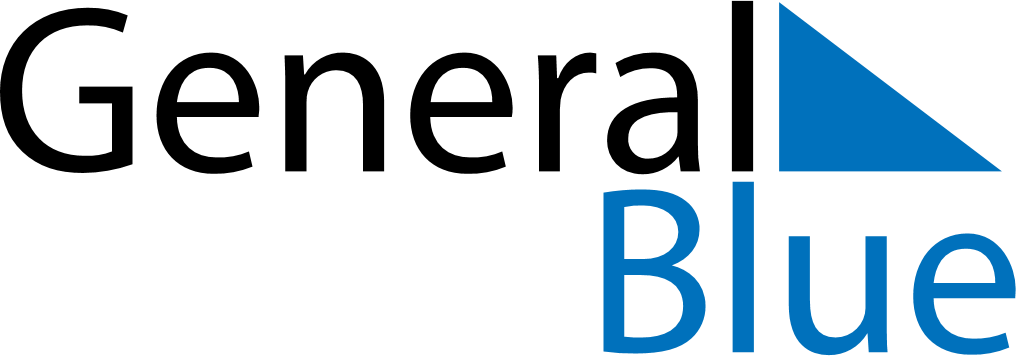 May 2023May 2023May 2023May 2023Svalbard and Jan MayenSvalbard and Jan MayenSvalbard and Jan MayenSundayMondayTuesdayWednesdayThursdayFridayFridaySaturday1234556Labour Day7891011121213Liberation Day1415161718191920Constitution DayAscension Day212223242526262728293031PentecostWhit Monday